            جمهورية العراق                                                                                                                             وزارة التعليم العالي والبحث العلمي                
              جامعة القادسية / كلية التربية
                            قسم التاريخ  
                                    
                                      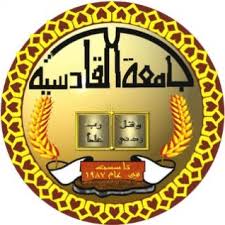 المذهب الاوزاعي وأثرة في حركة تاريخ               الأمويين في الأندلس حتى نهاية  عصر الخلافة         بحث تقدم به الطالبان ( ضياء ناظم جليل  و  دعاء كاظم جبير ) إلى جامعة                          القادسية مجلس كلية التربية / قسم التاريخ / وهو جزء من متطلبات               
                                نيل شهادة البكالوريوس في التاريخ                       
                           بإشراف : 
                      أ . م . د : سعد الجنابي
                    1439 هـ                                                     2018 م                            بسم الله الرحمن الرحيم)وقل اعملوا فسيرى الله عملكم ورسوله والمؤمنون (صدق الله العظيم                         [105]سورة التوبة : الآية الإهـــداء       الحمد الله الذي وفقني لهذا ولم أكن أصل أليه لولا فضل الله علي أما بعد إلى من كلله الله بالهيبة والوقارإلى من علمني العطاء بدون انتظارإلى من احمل اسمه بكل افتخار ...( أبي)إلى من تتسابق الكلمات لتخرج معبرة عن مكنون ذاتهاإلى من كان دعائها سر نجاحي
إلى النور الذي ينير لي درب النجاح (أمي الغالية) إلى إخوتي الأعزاء إلى أصدقائي المخلصينإلى من علمونا حروفاً من ذهب وكلمات من درروعبارات من أسمى وأحلى عبارات العلمإلى من صاغوا لنا علمهم حروفاً ومن فكرهم منارة تنير لنا سيرة العلم والنجاح .. أساتذتي الأفاضل                                                                                                          الباحثان شكر وتقدير        أقدم خالص تقديري وعميق شكري إلى أستاذي الفاضل                               أ . م . د : سعد الجنابي
                الذي أشرف على هذا المشروع بعلميته الفذة                             وحرصه وتعاونه الكريم               الذي دفعه لإخراج هذا العمل على الوجه الأكمل 
    كما اشكر كل من أعانني على انجاز المشروع بأي جهد كانولو بكلمة تشجيع	                                                   وافقكم الله جميعاً ... أنه سميع مجيب
                            الفهرست ت المـــــوضــــــــوع رقــــم الصفحة1الآيـــــــــــــــــــــة ب2الإهـــــــــــــــــداء ت3الشكر والتقدير ث4الفهرست ج5المقدمة 16الفصل الأول : الدولة الأموية في الأندلس27أولاً : دخول الأمويين إلى الأندلس سنه 138هـ28ثانياً : بداية تأسيس الدولة في الأندلس39ثالثاً : نظام الحكم 510رابعاً: عناصر مجتمع الأندلس611الفصل الثاني : المذاهب التي تبنتها الدولة الأموية حتى دخولها الأندلس912أولا : المذهب الظاهري 913ثانياً : المذهب الشافعي 1214ثالثاً : المذهب المالكي 1515الفصل الثالث : المذهب الاوزاعي1816مذهبه1917المنزلة العلمية للأمام الاوزاعي2018الخاتمة2321المصادر24